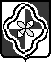 ПОСТАНОВЛЕНИЕАдминистрации муниципального образования «Родниковский муниципальный район»	Ивановской области	От 29.01.2019 № 100Об утверждении Положения об архивном отделе администрации муниципального образования «Родниковский муниципальный район»	В соответствии с решением Совета муниципального образования «Родниковский муниципальный район» от 25.05.2017   № 42 «Об утверждении структуры администрации муниципального образования «Родниковский муниципальный район»,постановляю:          1. Утвердить  Положение  об  архивном  отделе  администрации муниципального образования «Родниковский муниципальный район» (приложение).	2. 	Постановление   главы   администрации муниципального образования «Родниковский муниципальный район» от 13.02.2008 № 19 «Об утверждении Положения об архивном отделе администрации МО «Родниковский муниципальный район» отменить.Глава муниципального образования «Родниковский муниципальный район»				     	      С.В. НосовПриложение к постановлению администрации МО «Родниковский муниципальный район»    от 29.01.2019 № 100П О Л О Ж Е Н И Е                                      об архивном отделе администрациимуниципального образования «Родниковский муниципальный район»Общие положения            1.1. Архивный отдел администрации муниципального образования «Родниковский муниципальный район» (далее - Отдел), выполняющий функции муниципального архива, который осуществляет хранение, комплектование (формирование), учет и использование архивных документов и архивных фондов органов местного самоуправления, муниципальных унитарных предприятий, включая казенные предприятия, и муниципальных учреждений, расположенных на территории района, а также хранение архивных фондов поселений, документов по личному составу ликвидированных предприятий, учреждений и организаций района, является структурным подразделением администрации муниципального образования «Родниковский муниципальный район» (далее - Администрация), обеспечивающим реализацию полномочий в сфере архивного дела, определенных Уставом МО «Родниковский муниципальный район».             1.2. Отдел не имеет статуса юридического лица, пользуется печатью Администрации в установленном порядке; имеет угловой штамп или бланки со своим наименованием. Отдел подчиняется Главе МО «Родниковский муниципальный район», деятельность Отдела курирует заместитель главы администрации. По организационно-методическим вопросам в сфере архивного дела Отдел взаимодействует с Департаментом культуры и туризма Ивановской области.           1.3. Отдел в своей деятельности руководствуется Конституцией Российской   Федерации, Федеральным законом от 06.10.2003 № 131-ФЗ «Об общих принципах организации местного самоуправления в Российской Федерации», Федеральным законом от 22.10.2004 № 125-ФЗ «Об архивном деле в Российской Федерации», другими нормативными правовыми актами Российской Федерации, Ивановской области, Уставом МО «Родниковский муниципальный район», нормативно-методическими документами Министерства культуры Российской Федерации, Федерального архивного агентства, Департамента культуры и туризма Ивановской области, муниципальными правовыми актами, Положением об архивном отделе.        1.4. Отдел осуществляет свою деятельность во  взаимодействии с органами исполнительной власти, органами местного самоуправления поселений и района, предприятиями, учреждениями, организациями независимо от их организационно-правовой формы собственности.        1.5. Положение об отделе утверждается постановлением администрации МО «Родниковский муниципальный район». В Положении закрепляются организационно-правовой статус Отдела, задачи и функции по руководству архивным делом, полномочия по их реализации, ответственность за состояние, развитие и совершенствование архивного дела.        1.6. Штатная численность работников Отдела устанавливается штатным расписанием администрации МО «Родниковский муниципальный район», утверждаемым главой МО «Родниковский муниципальный район».         1.7. Финансирование и материально-техническое обеспечение Отдела осуществляется за счет средств бюджета МО «Родниковский муниципальный район».         1.8. Место нахождения Отдела: 155250 Ивановская область, г.Родники, ул.Советская, д.20 литер «д».Задачи и функции	Основными задачами и функциями Отдела являются:обеспечение сохранности и государственный учет документов Архивного фонда Российской Федерации, хранящихся в Отделе; обеспечение в пределах своей компетенции действующего законодательства в области архивного дела на территории района;обеспечение реализации прав граждан и юридических лиц на получение архивной информации;организация хранения, комплектования (формирования), учета и использования архивных документов на территории района;организационно-методическое руководство деятельностью ведомственных архивов и организацией документов в делопроизводстве органов местного самоуправления, других муниципальных учреждений района, содействие организациям других форм собственности в сохранении, комплектовании и использовании архивов. 	2.1. Отдел обеспечивает хранение:	архивных фондов и архивных документов на различных видах носителей, являющихся муниципальной собственностью, входящих в состав Архивного фонда Ивановской области, в т.ч. образовавшихся в процессе деятельности органов местного самоуправления с момента их образования, деятельности организаций, отнесенных к муниципальной собственности, а также находящихся в совместном ведении МО «Родниковский муниципальный район» и Ивановской области;	архивных фондов и архивных документов на различных видах носителей, являющихся государственной собственностью, входящих в состав Архивного фонда Ивановской области, образовавшихся в процессе деятельности органов местного самоуправления по реализации отдельных государственных полномочий Администрации, которыми она наделена;архивных фондов и архивных документов юридических и физических лиц на различных видах носителей, переданных на законном основании в муниципальную собственность, в т.ч. личного происхождения, входящих в негосударственную часть Архивного фонда Ивановской области;	документов на различных видах носителей по личному составу ликвидированных организаций (не имеющих правопреемника), в т.ч. в результате банкротства, действовавших на территории района;	печатных, аудиовизуальных и других материалов, дополняющих фонды Отдела;	учетных документов, архивных справочников и других материалов, необходимых для осуществления его практической деятельности;	2.1.1. Документы негосударственной части Архивного фонда Ивановской области поступают на хранение в Отдел в порядке и на условиях договоров между собственниками документов и Главой МО «Родниковский муниципальный район».	2.2. Комплектование Отдела документами, имеющими историческое, научное, социальное, экономическое, политическое и культурное значение для Родниковского муниципального района, в том числе:	составление списков организаций - источников комплектования Отдела, утверждаемых Главой МО «Родниковский муниципальный район» и согласовываемых с Департаментом культуры и туризма Ивановской области, систематическая работа по их уточнению;	отбор и прием документов постоянного (долговременного) хранения в Отдел;	проведение в установленном порядке экспертизы ценности документов, хранящихся в Отделе;	2.3.Организационно-методическое руководство деятельностью ведомственных архивов и организацией документов в делопроизводстве органов местного самоуправления, муниципальных организаций, содействие организациям других форм собственности в порядке реализации отдельных государственных полномочий Администрации в сохранении, комплектовании и использовании их архивов, включая:          проведение проверок состояния делопроизводства и ведомственного хранения документов, в том числе по личному составу;	ведение в установленном порядке учета документов, хранящихся в организациях - источниках комплектования и других организациях, находящихся на территории района;	рассмотрение и представление в Департамент культуры и туризма Ивановской области  поступивших от организаций – источников комплектования архивного отдела описей дел постоянного хранения и по личному составу, номенклатур дел, а также описей дел по личному составу ликвидированных организаций без правопреемника, (в т.ч. результате банкротства), документы которых подлежат приему в Отдел;	изучение и обобщение практики работы ведомственных архивов и делопроизводственных служб, распространение  их положительного опыта;	оказание организационно-методической помощи, проведение  совещаний, семинаров, консультаций по вопросам организации и методики работы с документами;	разработка и реализация мероприятий по улучшению работы ведомственных архивов, организации документов в делопроизводстве; повышению квалификации работников архивов и делопроизводственных служб.	2.4. Информационное обеспечение органов местного самоуправления, организация использования архивных документов, удовлетворение прав граждан на архивную информацию, в т.ч.:	информирование органов местного самоуправления, иных организаций, учреждений, предприятий Родниковского района о составе и содержании документов Отдела по актуальной тематике;          исполнение запросов юридических и физических лиц по документам архива;          предоставление государственным органам и органам местного самоуправления, необходимых для осуществления своих полномочий архивных информаций, копий архивных документов, справочно-информационные издания о составе и содержании хранящихся в них документов;	организация работы пользователей документами, изготовление копий документов по их запросам, подготовка документальных выставок, материалов для средств массовой информации;	исполнение социально-правовых и иных запросов физических и юридических лиц, выдача архивных справок, заверенных копий и выписок из документов; рассмотрение заявлений, предложений и жалоб, прием граждан;	создание и совершенствование научно-справочного аппарата к документам Отдела, автоматизированных информационно-поисковых систем, баз данных, архивных справочников о составе и содержании документов.         2.5. Выполнение с действующим законодательством других функций в пределах предоставленных ему полномочий.	                                               3. Права	Отделу для выполнения возложенных на него задач и функций предоставляется право:	3.1. Представлять Администрацию по всем вопросам, входящим в компетенцию Отдела.	3.2. Вносить на рассмотрение Совета МО «Родниковский муниципальный район», администрации МО «Родниковский муниципальный район» и Департамента культуры и туризма Ивановской области предложения по развитию архивного дела, улучшению обеспечения сохранности, комплектования и использования документов, хранящихся в Отделе, совершенствованию работы ведомственных архивов и организации документов в делопроизводстве организаций, участвовать в подготовке и рассмотрении органами местного самоуправления вопросов архивного дела и делопроизводства, готовить по ним проекты распорядительных документов.	3.3. Запрашивать и получать от организаций-источников комплектования, независимо от их ведомственной подчиненности, необходимые сведения о работе и состоянии ведомственных архивов, организации документов в делопроизводстве.	3.4. Проверять исполнение организациями, расположенными на территории района, независимо от их ведомственной подчиненности и форм собственности, требований федерального и областного архивного законодательства.	3.5. Давать в пределах своей компетенции организациям, находящимся на территории Родниковского района, обязательные  для исполнения указания по вопросам работы ведомственных архивов и организации документов в делопроизводстве.	3.6. Принимать участие в совещаниях, семинарах и мероприятиях, проводимых Администрацией и ее структурными подразделениями; участвовать в работе экспертных комиссий организаций.	3.7. Иметь представителя в составе ликвидационных комиссий организаций для участия в решении вопросов сохранности документов.	3.8. Взаимодействовать в своей деятельности с органами местного самоуправления, организациями, учреждениями и предприятиями Родниковского района, Департаментом культуры и туризма Ивановской области, общественными организациями.4. Организация работы	4.1. Отдел возглавляет начальник. Начальник и ведущий специалист Отдела являются муниципальными служащими. 	Начальник Отделом назначается и увольняется распоряжением администрации МО «Родниковский муниципальный район».		4.2. Начальник Отдела:	4.2.1.Организует деятельность Отдела и несет персональную ответственность за выполнение возложенных на Отдел задач и функций.	4.2.2. Отчитывается о работе Отдела и состоянии архивного дела перед Администрацией района и Департаментом культуры и туризма Ивановской области.	4.3.Деятельность Отдела организуется в соответствии с правилами и инструкциями,  действующими в системе Федеральной архивной службы России, на основе целевых программ, планов работы, утверждаемых Администрацией с учетом рекомендаций Департамента культуры и туризма Ивановской области.5. Внесение изменений и дополнений в настоящее положение	5.1.Внесение изменений и дополнений в настоящее положение производится на основании постановления администрации МО «Родниковский муниципальный район».	5.2.Ликвидация Отдела осуществляется постановлением администрации МО «Родниковский муниципальный район» в установленном действующим законодательством порядке.	Архивные документы при его ликвидации передаются на постоянное хранение в Государственное бюджетное учреждение Ивановской области  «Государственный архив Ивановской области».